SEMINARIO ** RECICLAJE TÉCNICOPATINAJE ARTÍSTICO “ ON LINE”2021SE RECUERDA A LOS ENTRENADORES-TÉCNICOS Y JUECES QUE EL PRÓXIMO LUNES DÍA 15 SE CIERRA EL PLAZO DE ADMISIÓN DE INSCRIPCIONES PARA ASISTIR AL SEMINARIO ** RECICLAJE TÉCNICO PARA EL 2021.NO HACE FALTA RESALTAR LA IMPORTANCIA QUE TIENE EL MISMO TÉCNICAMENTE PARA LOS PATINADORES/AS Y SU PROFESORADO, A EFECTOS DE PODER SER MAS COMPETITIVOS.LAS INSCRIPCIONES RECIBIDAS FUERA DEL PLAZO ESTABLECIDO NO PODRÁN SER ATENDIDAS.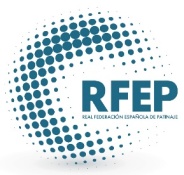 								Comité NacionalREUS, 11 DE FEBRERO DE 2021